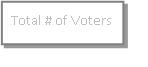 [MUNICIPAL NAME] ELECTION RECORD – [ADVANCE POLL OR ELECTION DAY, [DATE] – [WARD/POLLING DIVISION (if applicable)]ConsecNo.NAME OF ELECTORSADDRESSBallot IssuedCouncilBallot Issued MayorNOTES (list declaration(s) made, changes to elector information, etc.)